ΘΕΜΑ: «Eκδήλωση ενδιαφέροντος  από  Ταξιδιωτικά Γραφεία για                μετακίνηση σχολείου στο Τελλόγλειο Ίδρυμα Τεχνών Α.Π.Θ. ΣΧΕΤ:    Υ.Α. 129287/Γ2/10-11-2011/Υπ. Παιδείας (ΦΕΚ 2769/2-12-2011)Το 3ο Γυμνάσιο Σταυρούπολης προκηρύσσει εκδήλωση ενδιαφέροντος από Ταξιδιωτικά Γραφεία για μετακίνηση του σχολείου, σύμφωνα με τη σχετική.Προορισμός:  Τελλόγλειο Ίδρυμα Τεχνών Α.Π.Θ.Ημερομηνία μετακίνησης: Παρασκευή 16 Οκτωβρίου 2015. Αναχώρηση από το σχολείο στις 11:00 π.μ. και επιστροφή στις 13.30μ.μ. στον ίδιο χώρο. Προβλεπόμενος αριθμός συμμετεχόντων: 65 μαθητές (περίπου) και 3  καθηγητές.Μεταφορικό Μέσο: Λεωφορείο.Υπενθυμίζεται η υποχρεωτική Ασφάλιση Ευθύνης Διοργανωτή, σύμφωνα με την κείμενη νομοθεσία και η κατάθεση υπεύθυνης Δήλωσης από το Ταξιδιωτικό Γραφείο ότι διαθέτει το  ειδικό σήμα λειτουργίας σε ισχύ.Οι προσφορές των Ταξιδιωτικών Γραφείων θα κατατίθενται σε κλειστό φάκελο στην έδρα του σχολείου μέχρι την Τετάρτη 30 Σεπτεμβρίου 2015, ώρα 12.00.                                                                        Η  Διευθύντρια                                                        Μήλη Ελένη                         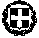 ΕΛΛΗΝΙΚΗ ΔΗΜΟΚΡΑΤΙΑΥΠΟΥΡΓΕΙΟ ΠΑΙΔΕΙΑΣ, ΕΡΕΥΝΑΣ  ΚΑΙ ΘΡΗΣΚΕΥΜΑΤΩΝΠΕΡ/ΚΗ ΔΝΣΗ Π. & Δ. ΕΚΠ/ΣΗΣΚΕΝΤΡΙΚΗΣ ΜΑΚΕΔΟΝΙΑΣΔΙΕΥΘΥΝΣΗ ΔΕΥΤΕΡΟΒΑΘΜΙΑΣ  EΚΠΑΙΔΕΥΣΗΣΔΥΤΙΚΗΣ ΘΕΣΣΑΛΟΝΙΚΗΣ3ο ΓΥΜΝΑΣΙΟ ΣΤΑΥΡΟΥΠΟΛΗΣ ΘΕΣΣΑΛΟΝΙΚΗΣΤαχ.Δ/νση:     Γρ. Λαμπράκη 26Ταχ. Κώδ.:      56429Τηλέφωνο:      2310 654266Fax:               2310 654266 e-mail :          3gymstav@sch.grΠληροφορίες: Μήλη Ελένη     Θεσσαλονίκη  28-09-2015      Αριθμ. Πρωτ.: 1309